Методическая разработка на тему:«Дидактические игры и игровые приёмы на уроках русского языка при изучении темы: правописание гласных после шипящих»                          Содержание1. Введение.2. Теоретическая часть.«Роль дидактической игры в коррекционно-обучающем процессе».3. Практическая часть.Дидактические игры и игровые приёмы.Урок проверки з.у.н .по теме: «»Правописание гласных после шипящих».Презентации к урокам.4. Вывод.Цель методической разработки:разработать дидактические игры и игровые приёмы обучения учащихся правописанию гласных после шипящих.ВведениеКак сделать урок русского языка интересным, занимательным и любимым предметом для учеников коррекционных школ?Одним из наиболее действенных средств, способных вызвать интерес к занятиям по русскому языку, является дидактическая игра. Цель игры пробудить интерес к познанию, науке, книге, учению. В младшем школьном возрасте игра наряду с учением занимает важное место в развитии ребенка. При включении детей в ситуацию дидактической игры интерес к учебной деятельности резко возрастает, изучаемый материал становится для них более доступным, работоспособность значительно повышается.Ведь то, что игра – это часть учебного процесса, ни для кого не секрет. Игра помогает формированию фонематического восприятия слова, обогащает ребенка новыми сведениями, активирует мыслительную деятельность, внимание, а главное – стимулирует речь. В результате чего у детей появляется интерес  к  русскому языку. Не говоря уже о том, что дидактические игры по русскому языку способствуют формированию орфографической зоркости младшего школьника.На протяжении нескольких лет работы в начальных классах я наблюдала, что занятие русским языком не всегда вызывают у учащихся интерес. Некоторые дети считают его скучным предметом. Нежелание заниматься русским языком порождает неграмотность. Я задумалась над тем, как пробудить интерес к занятиям, как повысить грамотность письма. Перечитала достаточное количество литературы, проанализировала свои уроки и пришла  к выводу, что пробудить интерес к русскому языку можно, если систематически накапливать и отбирать увлекательный материал, способный привлечь внимание каждого ученика.Как всем нам известно, у детей с интеллектуальной недостаточностью нарушено фонематическое восприятие. Поэтому часто встречаются ошибки при правописании гласных после шипящих. В связи с этим считаю актуальным применение дидактических игр и приемов при изучении темы «Правописание гласных после шипящих».Теоретическая частьРОЛЬ  ДИДАКТИЧЕСКОЙ ИГРЫ В КОРРЕКЦИОННО-ОБУЧАЮЩЕМ ПРОЦЕССЕ.Основной формой воздействия на ребенка в специальных учреждениях являются организованные занятия, в которых ведущая роль принадлежит взрослым. Усвоение программного материала зависит от правильного выбора методов обучения. При этом каждый педагог должен понимать и о возрастных особенностях детей, о  тех отклонениях в развитии, которые характерны для умственно отсталых. Как правило, умственно отсталые дети инертны, неэмоциональны. Поэтому  необходимы такие методические приемы, которые могли бы привлечь внимание, заинтересовать каждого ребенка. Умственно отсталые дети пассивно и не проявляют желание активно действовать с предметами и игрушками. Взрослым необходимо постоянно создавать у детей положительное эмоциональное отношение к предлагаемой деятельности. Этой цели и служит дидактические игры.  Дидактические игры – одна из форм обучающего воздействия взрослого на ребенка. В то же время игра – основной вид деятельности детей. Таким образом, дидактическая игра имеет две цели:  одна из них обучающая, которую преследует взрослый, а другая – игровая, ради которой действует ребенок. Важно, чтобы эти две цели дополняли друг друга и обеспечивали усвоение программного материала. Необходимо стремиться к тому, чтобы ребенок, не усвоив программного материала, не смог достичь игровой цели. Дидактическая игра – средство обучения, поэтому она может быть использована при усвоении любого  программного материала и проводиться на занятиях как учителем- дефектологом  (индивидуальных и групповых), так и воспитателем,  а также включаться в музыкальные занятия, быть одним из занимательных элементов на прогулке, может представлять собой и особый вид деятельности.   В дидактической игре создаются такие условия, в которых каждый ребенок получает возможность самостоятельно действовать в определенной ситуации или определенными предметами, приобретая собственный действенный и чувственный опыт. Это особенно важно для умственно отсталых детей, у которых опыт действий с предметами значительно обеднен, не зафиксирован и не обобщен.  Умственно отсталому ребенку для усвоения способов ориентировки в окружающем для выделения и фиксирования свойств и отношений предметов, для понимания того или иного действия требуется гораздо больше повторений, чем нормально развивающемуся ребенку. Дидактическая игра позволяет обеспечить нужное количество повторений на разном материале при сохранении эмоционально положительного отношения к заданию.Таким образом, особая роль дидактической игры в обучающем процессе специального учреждения определяется тем, что игра должна сделать сам процесс обучения эмоциональным, действенным, позволить ребенку получить собственный опыт.При отборе дидактических игр я, прежде всего, преследовала коррекционные цели и учитывала особенности развития умственно отсталых детей.При поступлении в специальные  учреждения  умственно отсталые дети с трудом контактируют со взрослыми, не умеют общаться со сверстниками, не владеют способами усвоения общественного опыта. Если нормально развивающиеся школьники уже прекрасно действуют по подражанию, по образцу и по эмоциональной словесной инструкции, то умственно отсталых надо научить этому. Благодаря дидактическим играм можно так организовать деятельность умственно отсталого ребенка, что она будет способствовать формированию у него умения решать не только доступные практические, но и не сложные проблемные задачи. А полученный  при этом опыт даст возможность понимать и решать знакомые задачи в наглядно - образной и даже словесном плане. В играх, способствующих формированию мышления, выделяются два направления: от восприятия к мышлению и от  наглядно -  действенного к наглядно – образному и логическому мышлению.    Важное условие результативного  использования дидактических игр в обучении – это соблюдение по последовательности в подборе игр. Прежде всего,   должны учитываться следующие дидактические принципы: доступность, повторяемость, постепенность выполнения заданий. Все эти принципы предусмотрены в системе расположения игр.3. Практическая часть     Приведу некоторые дидактические игры и игровые приёмы, которые я применяю на своих уроках. Так же разработала серию уроков и презентаций на тему «Правописание гласных после шипящих».«Выбери три слова» (Ее можно использовать на закрепление любых тем по русскому языку)Цель: Проследить за формированием орфографического навыка с учетом этапа работы над орфографией.Подбор слов зависит от изучаемых или пройденных тем.  На карточках записаны слова:й	набор: чулок, чаща, чучело, ручьи, чудо.й	набор: жимолость, животное, чулан, чашка, чижи.Двое берут по очереди карточки, выигрывает тот, у кого первым окажутся три слова, имеющую одинаковую орфограмму.Игра « Шифровальщики»Цель: автоматизация звуков, развитие фонетико-фонематического восприятия, процессов анализа и синтеза, понимание смыслоразличительной функции звука и буквы, обогащение словарного запаса учащихся, развитие логического мышления.Ход: Играют в парах: один в роли шифровальщика, другой - отгадчика.Шифровальщик задумывает слово и шифрует его. Играющие могут попробовать свои силы в расшифровке словосочетаний и предложений: жыил ишмы ижритс уОн — я.Цель. Закрепление правописания слов с сочетаниями чу — щу. Оборудование. Слова, записанные на доске в три столбика.Ход игры. Класс делится на три группы, каждой предлагается столбик глаголов. По сигналу учителя от каждой группы выходят по порядку ученики и записывают по одному слову со значением «я делаю» соответственно данному, например: стучит — я стучу. Выигрывает та группа, члены которой первыми закончили работу, не сделав при этом ошибок.Примерный материал. Слова: стучит, молчит, учит, ищет, летит, тащит, чистит, хочет, плачет скачет, тратит, выручит, выключит, угостит, встретит, простит, трещит, рычитШипящие.Цель. Активизация слов с изучаемыми орфограммами и закрепление их правописания (ча — ща, жи — ши, чу — щу).Оборудование. У каждого играющего семь слогов жи и набор других слогов, которыев сочетании с этим слогом образуют слова: но, лы, у, чи, лу, ли, риф.У каждого играющего восемь слогов ши и набор следующихслогов: гру, ер, кры, мы, лы, на, у, пит.У каждого играющего шесть слогов ча и слоги да, ку, ту,сы, ща, шка.У каждого играющего четыре слога ща и набор слогов ро, пи, ча, вель.У каждого играющего семь слогов чу и четыре слога щу, а также слоги дак, жой, гун, лок, лан, ка, кри, пла, та, чи, про.Ход игры. Слоги с изучаемой орфограммой (один из вариантов) раскладываются столбиком. Затем к ним приставляются слева или справа другие слоги, так, чтобы получилось слово. Выигрывает тот, кто первый сложит в слова все имеющиеся слоги.Угадай последнее слово и запиши.Цель. Активизация словаря; закрепление правописания слов на изучаемое правило. Ход игры. См. игру с таким же названием в теме «Мягкий знак на конце и в середине слова» на с. 52.     Ты к обеду положиНе поедет без бензина                                                               Ложки, вилки и ... (ножи).Наша быстрая ... (машина).Стали звездочки кружиться,                                              Стали на землю ложиться,Нет, не звезды, а пушинки,                                                                                                         Я от досады чуть не плачу —                                                                                             Не решается ... (задача).Не пушинки, а ... (снежинки).Захотели малыши Поточить ... (карандаши)Наша Мурка спит и слышит,Как в углу скребутся ...(мыши).Я только нитки Отыщу И змея в небо ...                  (запущу )                                                    Рыболову, вот так штука,	                                               Слоник хоботом, как душем,                               На крючок попалась ...	                                                            Моет спину, моет ... (уши).                                   (щука).                               Удивляется наш Сашка:                           — Блюдце есть, а где же ...                                                                    (чашка)?Игровые приемыНайди «лишнее слово»Цель: развивать умение выделять в словах общий признак, развитие внимания, закрепление правописаний жи-ши, ча-ща. чу-щу.Лыжи, щавель, удача, шалаши, цветок. Чижи, стрижи, ежи, чудо.Составить слова, используя следующие слоги.Встре	свеДа	ча	добы                          роТу	задаПища             чаСоставить и записать предложения из каждой строчки.кот, у. Тишка, жил, Миши, душистая, лугу, на, траве. Вера, лыжи, у, новые, пушистые, кружились, снежинки, груши, малыши, сочные, ели.Обведи сочетания ЖИ, ШИ.Отутюжит, насушили, минувшими, корёжишь, доживёт, затушил,. просушишь, хижине, потрошишь, потревожил, дошитого, ало. заглушит, освежила, кружиться, севрюжий, шили.	...	.Найди сочетания ЖИ, ШИ.У Глаши, рыцарь, намылить, широты, сложили, пришивают, ужик, ть, опустошил, выпечка, о пассажире, Минск, жили, замысел, ишь. шиповкам, сложим, устрашишь.Вставь букву И или Ы.Расхож...ми, волд.,.рь, верш...нами, ж...лки, дош...тый, ж...вучих, ж...м, неб...лица, ируж...нная, поел...гнаться, уш...тые, п...ка, шаст...ка, пуш...нки, ш...пам, ебеж...те, картош...н, С...б...рь. ль. л,..с.,.чка, набеж..,те. напавш...е. отдуш„,н, ж...дкой.Обведи сочетания ЧА, ЩА.Бродяжничали, капризничаю, сличаешь, частую, ехидничаешь, ает, отвечаем, часами, кофейничаю, замечал, означаешь, две чалмы, кочану, чайный, озорничает, щавель, легчал.Найди сочетания ЧА, ЩА.Кокетничало, венчанию, поглощаю, обещанному, обращались, ярничаю, рядышком, чабан, кофейничать, мычания, мошенничать, «. чаяла, запахнувшими, промолчать, март, истощает, излучаете, шяк. чаял, рябчик.Вставь букву А или Я.Ворч...ние, омрач...ют. моднич...ет, ч...сиками, ч...х. ч...стника, облич...ла, начищ...ете. замыч...ли. хвощ...ми, Люс..., включ...ете, ч...родейства, мошеннич...ют, возврат...ете, помч...лись, мурч...нием. ПЛ...СКИ, отуч...л, начальникам.Обведи сочетания ЧУ, ЩУ.Щучки, в чулке, оплачу , завучу, наточу, подключусь, гущу, тёщу, силачу, укорочу, чудесные, проучусь, в чуме, чукчанкой, о щупальцах, чуланов, чуткого, огучу.Найди сочетания ЧУ, ЩУ.Тюбиками, Борисовичу, включаться, забочусь, проскочу, добычу, утюжных, тюбикам, рычу, прощупало, дочурки, включим, лук. нюни, кубик, ножищу, о люках, злюкам, сумма, полюбил, сюжету, чутьё чутким, дюжие, Анюту, чудачите, чукотское, дочурок, бутуз, крюк, фруктовый.Вставь букву У или Ю.Ч...челом, ч...дес, эт...ду, гр...дь, ловкач..., притащ..., выуч...сь, зачащ..., л...кавый, с.дигь, Щ...ШЮГО. щ...чку, т...левый, гл...хой, ч...мазый, скр...чила, кл...вы, ворч...ну, ч...дачим, Ильич.... пл...щишь, прочерч..., выпущ.... измельч.,., о бур...ндуке, гол...бок.КАРТОЧКА 1.Сочини сказку,в которой рассказывается, почему буквы "Ж" и "Ш" не дружат с буквой "Ы", а дружат с буквой "И".КАРТОЧКА 2.Сочини сказку,в которой рассказывается, почему буквы "Ч" и "Щ" не дружат с буквой "Я", а дружат с буквой "А".КАРТОЧКА 3.Сочини сказку,в которой рассказывается, почему буквы "Ч" и "Щ" не дружат с буквой "Ю", а дружат с буквой "У".КАРТОЧКА 4.Найди и исправь ошибки.Жизнь, жыраф, щука, щявель, чюдеса, чулок, ширина, машына, чужой, тащу, щюпальца, чяйник, чайка, чашка, передачя, чулок, учюсь, чудак, тащу, стучю, роща, щявель, уши, шырокий, часы, чясто, чуточку, ворчун, ищю, жывотное. (14 ошибок)КАРТОЧКА 5.Прочитай. Выпиши только те слова, в которых есть сочетание ЖИ – ШИ. Выдели орфограмму.У шиповника красивые цветы. Чудная картина, как ты мне родна.Дедушке сшили новый жилет. У машины резиновые шины.У нас живёт собака Рыжик. Вечером мы пили чай с шиповником. В воздухе кружились пушистые снежинки.Мыши живут в норке.КАРТОЧКА 6.Допиши слово или отгадку. Условие - в словах должны быть орфограммы жи-ши,чу-щу или ча-ща.Кот живет у нас на крыше,А в чулане живут _ _ . ***Не поедет без бензинаНи автобус, ни _ _ _ . ***Если с крыши потеклоИ сугробы ниже – Значит, солнце припекло,Убирайте _ _ . ***По полям бегут ручьи,На дорогах … Скоро выйдут муравьиПосле зимней _ _.***Покружилась в воздухе Звездочка немножко,Села и растаялаНа моей ладошке. (Это _ _ _ )***Белые горошки На зеленой ножке. (Это _ _ )***Клубок, да не пуш_стый.Колючий, да ерш_стый. (Это _ )***Идут, бегут, а с места не сойдут. (Это _ _ )КАРТОЧКА 7.Подберите подходящее по смыслу слово с орфограммой ЖИ – ШИ. Летучие ___. Душистые ___ . Колкие ___. Колючий ___.Проворные___ . Цветные ___. Чумазые ___. Чистые ___. Густые ___ .КАРТОЧКА 8.Замените выделенное слово близким по значению словом (синонимом) с орфограммой "жи-ши, ча-ща, чу-щу".Ароматный чай - д_____________ чай,просторные улицы - ш_____________ улицы,толстый кот - ж____________ кот,мохнатые ели - п_____________ ели?огромные лужи -б ___________ лужи,красивые цветы  - ч___________цветы,прекрасный малыш - заме____ый малыш,КАРТОЧКА 9.Замените  слово противоположным по значению словом (антонимом) с орфограммами  "жи-ши, ча-ща, чу-щу"узкий - ш____________,маленькие - б____________,свои - ч__________________,провожает - в_____________,мёртвый - ж_____________,редко - ч____________,постная (пища)   - ж__________,говорить - м__________,чистый - ч_м_________,болтун - м__________,радость - пе__________,пряч_т - ищ________,конец - н_______.КАРТОЧКА 10.Припиши слева или справа сочетания "жи-ши, ча-ща, чу-щу", чтобы получились слова.Зада__, __лок, да__, лы__, __вёт, __на, хо__, и__, ро__, __вель, __раф, __повник, пи__, __сы, ту__, __до, __ка, __вотик.КАРТОЧКА 11.Напиши слова во множественном числе.Ухо, лыжа, малыш, нож, уж, стриж, камыш, шалаш, чиж, ландыш, корж, морж, пляж, груша, карандаш, витраж, лужа.КАРТОЧКА 12.Напиши действия к предметам, в которых есть орфограмма "жи-ши, ча-ща, чу-щу"Коровы - м________, птецы - п__________, змея ш__________, сычи - кр__________, кузнечики -тр__________, дятлы - ст________, кони мч_т.КАРТОЧКА 13.Спиши, вставь пропущенние орфограммы "жи-ши, ча-ща, чу-щу"Шиповник.В лесу рос __десный куст. Он цвёл боль__ми яркими цветами.Это был __повник. Хоро__ ду__стые розы! Стала Маша рвать розы. А там __пы. У Ма__ заноза. Надо идти к вра__. Роща.За рекой дубовая ро__. Мы __сто гуляем в роще. Звонко поют чи__. Цветут ланды__. Как они ду__сты! Берегите эти __десные цветы. Не рвите их.Щука.__вёт в пруду  __ка. Там же плавают ер__ и лещи. Прячутся рыбы от __ки. Но __ка хитра. Она караулит свою добы__. __ка - рыба хитрая.Дятлы.Тре__т морозы. В лесу ти__на. Только дятлы сту__т по стволам. Они и__т пи__ под корой. Дятлы любят долбить __шки. Там они и__т вкусные семена.КАРТОЧКА 14.Спиши, подчеркни орфограммы "жи-ши, ча-ща, чу-щу"В живом уголке жили ежи и ужи.У Маши и Миши в чулане жили мыши.У Ильича удача, есть машина и дача.У грача грачата пищат.У врача свеча горяча.Тема урока: ПРАВОПИСАНИЕ ГЛАСНЫХ ПОСЛЕ ШИПЯЩИХ (жи-ши, ча-ща, чу-щу)Цель урока:         Образовательная: обобщение и повторение темы;формирование навыков правописания и самоконтроля;совершенствование навыков письма.             Воспитательная:привитие детям любви к литературному творчеству         Развивающая:расширение словаря учащихся, знакомство с новыми словами;развитие речи, мыщления, познавательных интересов, интеллекта и эмоций.Тип урока:1.      Систематизация и обобщение знаний2.       Структура урока:3.       Комбинированный урок.                                               Ход урока. 1) Орг. момент. 

За горами, за лесами,
За широкими морями,
В чудном домике своём
Живут гномы в семером.
С ними поселилась я.
Ну-ка, открывай глаза!
Появляется Белоснежка.

-Я рада приветствовать вас в сказочной стране. Ребята, а как её зовут, кто знает? (Белоснежка).
-А из какой она сказки? («Белоснежка и семь гномов»).

2) Постановка цели и задач урока.
Отгадали вы меня,
Вы правы, Белоснежка, я.
Живу у гномиков своих,
Мои гномы – шалунишки,
Поиграть они хотят.
Никогда им не встречалось,
Столько умненьких ребят!
- Ребята, поиграем с гномами?
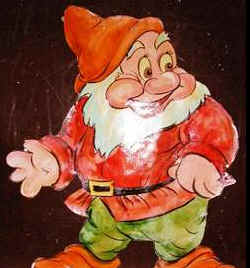 
-Тогда отправляемся к 1-ому гному. А зовут его Пишичитай. Он нам предлагает своё задание.(Запись на доске: ж а и ш ч щ и у)-На какие две группы можно разделить эти буквы?-Устно составьте все возможные слоги (жи , ши, ча,  ща,  чу,  щу)-Как вы думаете, над чем мы сегодня будем работать? (Закреплять правописание сочетаний жи , ши, ча,  ща,  чу,  щу.)
                               3) Словарная работа. 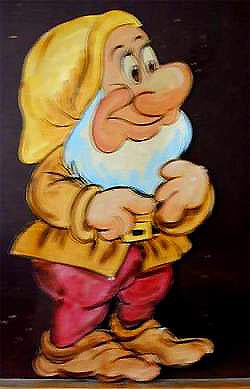 
- Ребята, а вот и гномик Говорун. Он слишком много говорит, поэтому внимательно слушайте задание, которое он предложит.-Угадайте загадки  и запишите слова:1.Пьёт бензин, как молоко,   Может бегать далеко.   Возит грузы и людей,   Ты знаком, конечно, с ней. (Машина)2.Отгадай загадку: кто мы?   В ясный день сидим мы дома.   Дождь идёт – у нас работа:   Топать, шлёпать по болотам. (Калоши)3.До чего она легка,    Легче крыльев мотылька.   Бросишь – вновь вернётся,   Дунешь – унесётся. (Пушинка)4.Он ходит, голову задрав,   Не потому, что важный граф,   Не потому, что гордый нрав,   А потому, что он … (Жираф)5.Что за звёздочки сквозные    На пальто и на платке?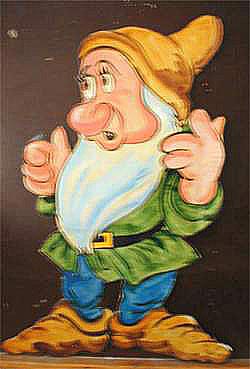    Все сквозные, вырезные,   А возьмёшь – вода в руке. (Снежинка)-Какие орфограммы содержатся в словах?Молодцы, вы все справились с заданием. Пойдём дальше.

4)А вот  Буквоежка и ЛюбознайкаРебята, все собирали в лесу грибы. На доске написаны предложения, «фонариками»  в них закрыты орфограммы.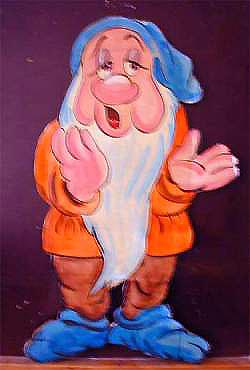 Стоят грибы в лесной глуши.Пришел искать их,  не спеши.Смотрим внимательно, как грибники. Записали первое предложение, нашли и подчеркнули все встретившиеся орфограммы.Назовите все орфограммы, все трудные случаи написания.Сейчас мы запишем второе предложение. Обратите внимание на глагол не спеши.Дети отвечают:- «Не с глаголом пиши раздельно!»- «Ши пиши с и».- «Безударная е, проверяем спешка».Ребята вспомним правило о безударной гласной в корне:Если буква гласная вызвала сомнение,Ты ее немедленно ставь под ударение.Дети записывают предложения в тетрадь.                           Физкультминутка.Вижу, сильно вы устали.
Позову Весельчака.
Проведёт он физминутку
Всем понравится она.
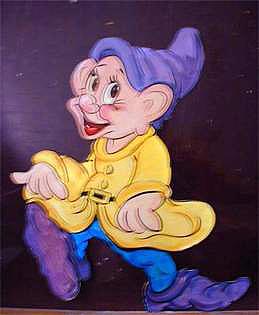 - Я сейчас буду называть слова. Вы приседаете тогда, когда услышите в слове мягкий согласный.Слова: стол, груши, день, воздух, лето, цвет, ужи, лужи, мяч, крыша.                                        5)Помоги Тихоне.В уголочке кто сидит?
Тихо что-то говорит?

-Да это же гномик Тихоня. Он никак не может вспомнить как зовут детёнышей?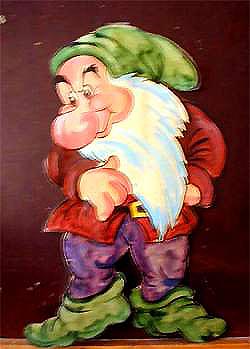 Волк –Заяц – Галка –Кролик –6) Закрепление правописаний жи-ши, ча-ща, чу-щу. Гномик Повторялка. 

-Ой, как жарко, пить хочется. А вот и волшебный колодец. И поджидает нас здесь гномик Повторялка. Давайте у него спросим, можно ли из него пить?

Выбери себе ведёрце.
Размести его в оконце.
Если верно разместить,
Из колодца можно пить.

Лыж_  рощ_ 

щ_ка  ж_раф 

мыш_  ч_до 

ч_йник  ш_шки 

-Напишите эти слова, вставляя пропущенные буквы. Почему гласную букву в этих сочетаниях надо запомнить?

Проверка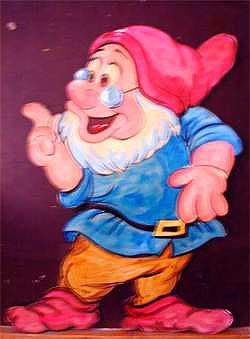  Итог. 

-Вот наше путешествие и подошло к концу. Я вас всех благодарю.Мне очень понравилось как вы работали, отвечали, писали. Вы справились со всеми заданиями, которые предложили вам гномы. Но чтобы лучше запомнить правило написания слов с сочетаниями жи – ши, ча –ща, чу – щу, давайте прочтём такие стихи:В сочетаниях Жи – шиТолько и всегда пиши!Прошуршали камыши:«Только с и пиши те ши!»Им ответили ежи:«Только с и пишите жи!»Плавником бьёт Чудо – Щука:«Буква У нужна! А ну – кА!»И шумит лесная ЧАЩА:«В правило смотри поЧАще,Там волшебные слова:ЧА и ЩА пишите с А!»

-Понравилось вам путешествие?


Закрываем снова глазки,
Улетаем мы из сказки.
1, 2, 3, 4, 5 в класс вернёмся мы опять.

Итог урока. 

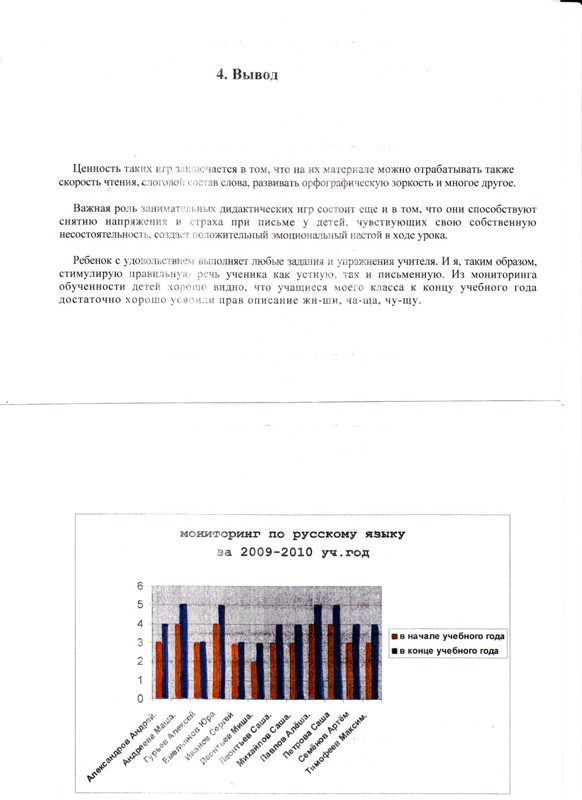 Рот, ребята, на замок. 
Начинается урок. 
В путешествие пойдём, 
В страну сказок попадём. 
Слушай, думай, наблюдай Сказку нашу отгадай. 
В сказку эту попадёте 
На ковре, на самолёте. 
Глазки дружно закрывайте, 
Сказку в душу пропускайте. 